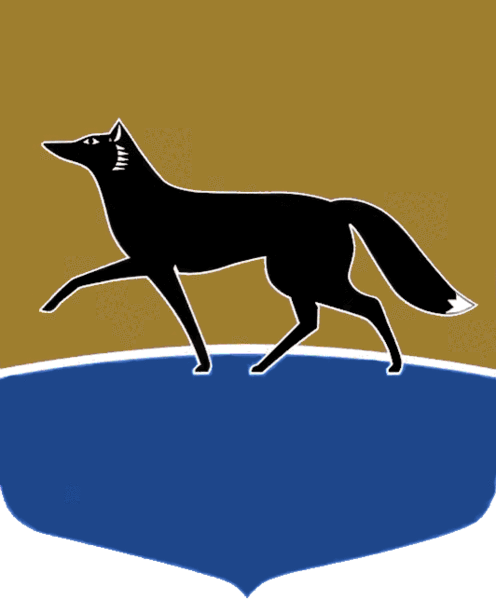 Принято на заседании Думы 16 июня 2023 года№ 388-VII ДГО внесении изменений в решение Думы города от 26.09.2012 
№ 225-V ДГ «О Порядке работы 
с наказами избирателей, данными депутатам Думы города»В целях упорядочения работы по наказам избирателей, данным депутатам Думы города, руководствуясь статьями 10, 22 Устава муниципального образования городской округ Сургут Ханты-Мансийского автономного округа – Югры, статьями 54, 55 Регламента Думы города, утверждённого решением Думы города от 27.04.2006 № 10-IV  ДГ, 
Дума города РЕШИЛА:Внести в решение Думы города от 26.09.2012 № 225-V ДГ «О Порядке работы с наказами избирателей, данными депутатам Думы города» 
(в редакции от 04.10.2022 № 189-VII ДГ) следующие изменения:1) часть 9 статьи 2 приложения к решению изложить в следующей редакции:«9. Наказы избирателей, направленные на решение муниципальными учреждениями города Сургута задач в сфере культуры, образования, физической культуры и спорта, молодёжной политики, городского хозяйства, благоустройства общественных пространств, необходимость реализации которых возникла после принятия бюджета муниципального образования 
на соответствующий финансовый год и плановый период, требующие исполнения в текущем финансовом году и поступившие в адрес депутата Думы города в срок не позднее 01 сентября текущего года, рассматриваются 
в порядке, установленном частью 10 настоящей статьи и утверждаются отдельным решением Думы города.В случае отсутствия инициативы депутата Думы города в реализации наказа избирателей в соответствии с частью 9 настоящей статьи наказ избирателей может быть направлен в адрес Председателя Думы города в срок не позднее 05 сентября текущего года.»;2) часть 10 статьи 2 приложения к решению изложить в следующей редакции:«10. Депутат Думы города направляет в адрес Председателя Думы города письмо о реализации наказа избирателей, поступившего в соответствии с частью 9 настоящей статьи, с обоснованием необходимости реализации данного наказа в текущем финансовом году. При этом общая стоимость таких наказов избирателей, направленных депутатом Думы города в адрес Председателя Думы города, не может превышать 1 млн рублей в год.Депутаты имеют право объединиться для реализации наказов избирателей, направив на имя Председателя Думы города письмо 
о реализации совместного наказа избирателей.В случае отсутствия на соответствующем избирательном округе депутата Думы города по причине досрочного прекращения полномочий 
в соответствии с пунктом 7 статьи 30 Устава города, в адрес Председателя Думы города может быть направлен наказ избирателей в соответствии 
с частью 9 настоящей статьи независимо от избирательного округа в пределах средств, установленных в абзаце первом части 10 настоящей статьи.В случаях, установленных в абзаце втором части 9 и абзаце третьем части 10 настоящей статьи, средства, предусмотренные для реализации наказа, могут быть объединены в один наказ.Аппарат Думы города осуществляет проверку поступившего в адрес Председателя Думы города наказа избирателей на предмет соответствия законодательству, Уставу города, муниципальным правовым актам, требованиям Регламента Думы города и настоящего Порядка в течение пяти рабочих дней. Наказы избирателей, не соответствующие требованиям законодательства, Уставу города, муниципальным правовым актам, требованиям Регламента Думы города и настоящего Порядка, отклоняются, 
о чём депутату, внёсшему соответствующий наказ избирателя, направляется мотивированное письмо за подписью Председателя Думы города в сроки, указанные в абзаце пятом части 10 настоящей статьи. По итогам проверки аппаратом Думы города наказ избирателей подлежит рассмотрению соответствующим депутатским объединением 
в Думе города Сургута, в состав которого соответственно входит Председатель Думы города и (или) депутаты, на предмет целесообразности 
его реализации. В случае поддержки соответствующим депутатским объединением наказа избирателей для реализации аппарат Думы города 
на основании решения депутатского объединения, оформленного протоколом, в течении трёх рабочих дней направляет наказ избирателей Главе города 
для рассмотрения на предмет финансово-экономического обоснования 
и целесообразности его реализации. В случае если депутат не является членом депутатского объединения 
в Думе города, по итогам проверки наказа избирателей аппаратом Думы города такой наказ направляется Главе города для рассмотрения на предмет финансово-экономического обоснования и целесообразности его реализации.В целях определения необходимого объёма финансирования 
для реализации наказа избирателей, поступившего в соответствии с частью 9 настоящей статьи, Глава города обеспечивает рассмотрение данного наказа соответствующими структурными подразделениями Администрации города 
в срок, не превышающий 14 рабочих дней со дня получения наказа избирателей.В срок, предусмотренный абзацем девятым настоящей части, соответствующие структурные подразделения Администрации города направляют в адрес Главы города результаты рассмотрения наказа избирателей, в том числе подготовленные расчёты необходимого объёма финансирования для реализации наказа избирателей.В случае, если по результатам рассмотрения наказа избирателей структурными подразделениями Администрации города расчёты необходимого объёма финансирования для реализации наказа избирателей превышают 1 млн рублей, такой наказ учитывается при подготовке перечня наказов на очередной финансовый год в соответствии с частями 1 – 3 настоящей статьи.».Председатель Думы города						 	М.Н. Слепов«20» июня 2023 г.